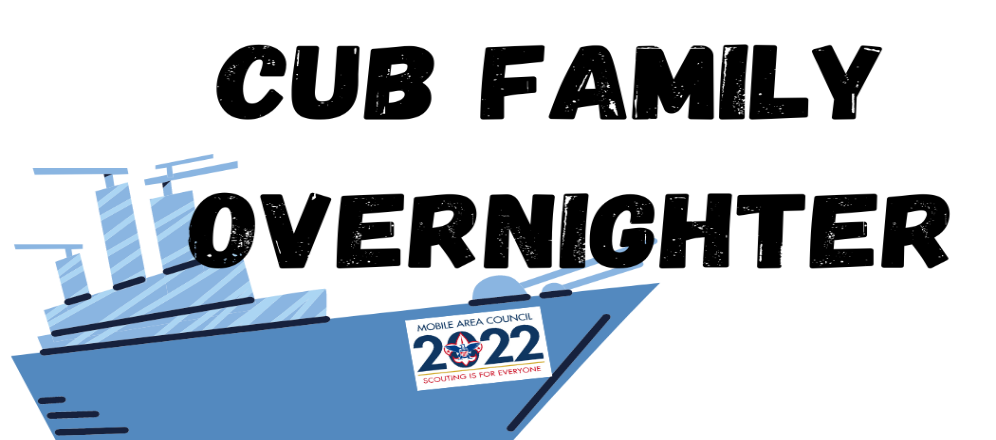 WHEN:	         September 30-October 1, 2022 (Check-in between 5-7 pm on Friday. Checkout is at 11 am on Saturday.)WHERE:        USS ALABAMA Battleship Memorial Park, Battleship Parkway, Mobile, AlabamaWHO:	         All registered Cub Scouts and their families. Each scout must be accompanied by an Adult 	              	         Partner at least 21 years of age at all times. This is a parent/child activity.COST:          $15.00 per person until 9/16/22, 5:00 pm.  9/17 until 9/28 the registration fee is $25.00 per person. (Siblings under 5 attend free)The Trading Post (Concession Stand) will be selling hamburgers, hot dogs, chips and drinks Friday Night Only.Registration fee pays for a patch for scouts, activities, and continental breakfast for all paid attendees.WHAT TO BRING:  Tent, ground cloth, sleeping bag or blankets, pillow, flashlight, rain gear, toiletries, insect repellant, money for Trading Post, or your own food for Friday evening.** NOBODY IS CAMPING ON THE BATTLESHIP **NO Ground Fires & NO flames of any kind on the premises or in tents – Flashlights only!  NO Camping allowed under any of the aircraft. You may not leave your Cub Scout unattended.  (See Cub Scout Family Overnighter Campout Rules on reverse side).Register Online: https://cubfamilycampout2022.eventbrite.comUSS Alabama Battleship Cub Scout Overnighter  September 30-October 1, 2022Must register by Wednesday, September 28, 5pmFill out this form and deliver/mail /email to:Mary.Phillips@scouting.org or Brandon.Anderson@scouting.orgMobile Area Council, 2587 Government Blvd, Mobile, AL 36606Phone: 251-476-4600Pack #_______                                                                                 			Phone___________________________________                                                   Email____________________________________                                                      Names_____________________________________________________________________                                                            __________________________________________________________________________          ____ Scouts @ $15, by September 16         ____ Scouts @ $25, between September 17-28          ____ Adults @ $15, by September 16         ____ Adults @ $25, between September 17-28          ____ Siblings @ $15, September 16            ____ Siblings @ $25, between September 17-28          ____ Siblings Under 5 free		        ____ Siblings Under 5 free$________ Total Paid by September 16      $ ________ Total paid by September 28Check#________      Credit Card Sig.___________________     Receipt#___________Credit Card Number_______________________________________       Exp._______